Рабочая программа по изобразительному искусству для 5-7 классов разработана в соответствииООП ООО (для 5-9 классов) МОУ СОШ №32 и на основе авторской программы по предмету «Изобразительное искусство и художественный труд» авторского коллектива под руководством Б. М. Неменского (5-9 классы). М.: Просвещение, 2011г.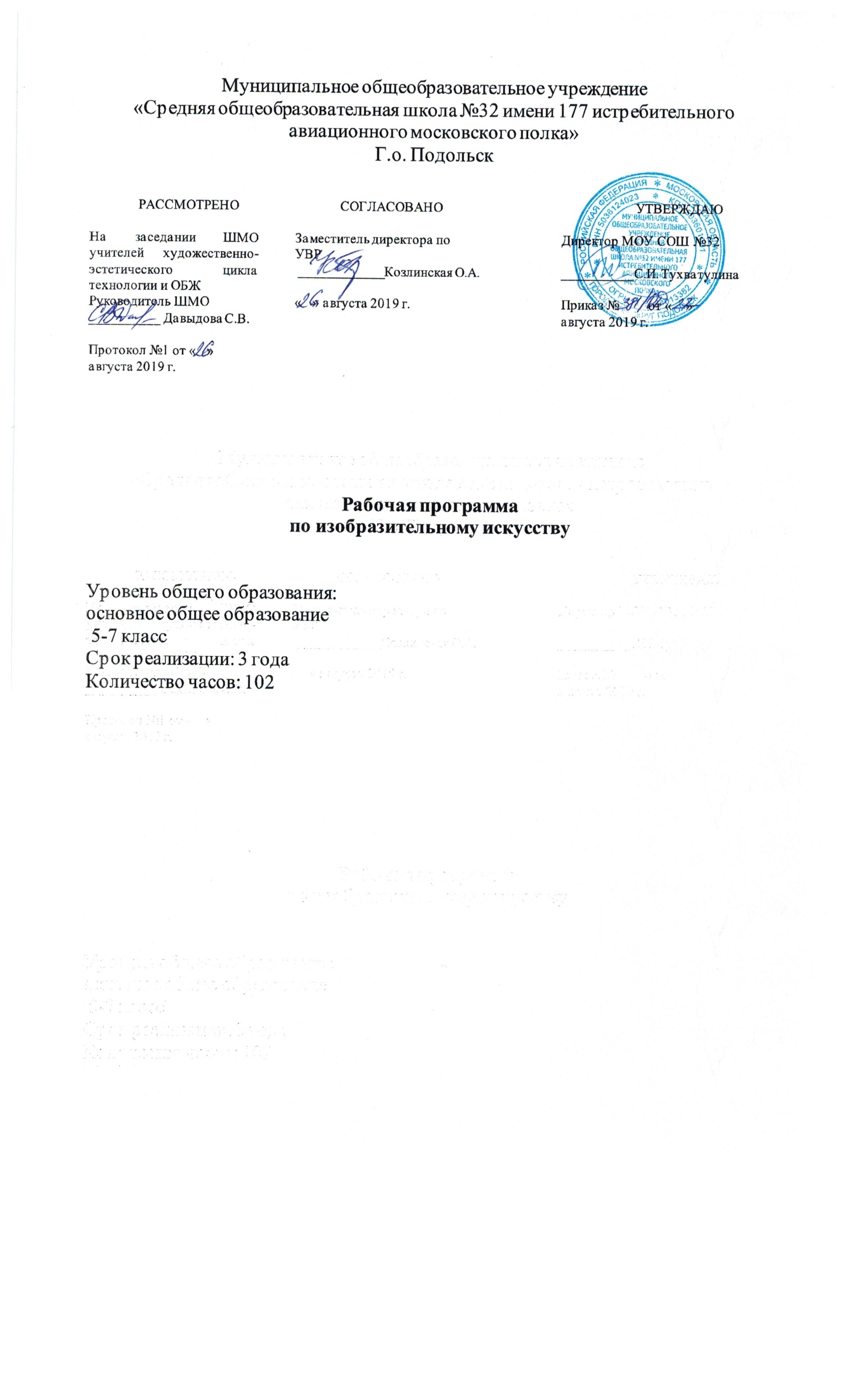 Изобразительное искусство. 5 класс. Учебник для общеобразовательных учреждений«Изобразительное искусство». 5 класс под редакцией Б.М. Неменского/«Декоративно-прикладное искусство в жизни человека» Горяева Н.А., Островская О.В.– М.: Просвещение, 2012.Изобразительное искусство. 6 класс. Учебник для общеобразовательных учреждений«Изобразительное искусство». 6 класспод редакцией Б.М.Неменского/«Искусство в жизни человека» НеменскаяЛ.А.– М.: Просвяещение.2012.Изобразительное искусство. 7 класс. Учебник для общеобразовательных учреждений«Изобразительное искусство». 7 класспод редакцией Б.М.Неменского/«Дизайн и архитектура в жизни человека» ПитерскихА.С., ГуровГ.Е.– М.: Просвяещение.2016.В соответствии с этим изобразительное искусство реализуется в 5 классе изобразительное искусствов объеме 34 часа по 1 часу в неделю, в 6 классеизобразительное искусство в объеме34 часа по 1 часу в неделю, в 7 классе изобразительное искусство в объеме 34 часов по 1 час в неделюОсновные цели изучения изобразительного искусства в школе:развитие визуально-пространственного мышления учащихся как формы эмоционально-ценностного, эстетического освоения мира, дающего возможность самовыражения и ориентации в художественном, нравственном пространстве культуры; приобретение практических навыков работы различными материалами.Задачами изучения изобразительного искусства являются:• формирование опыта смыслового и эмоционально-ценностного восприятия визуального образа реальности и произведений искусства;• освоение художественной культуры как формы материального выражения в пространственных формах духовных ценностей;• формирование понимания эмоционального и ценностного смысла визуально-пространственной формы;• развитие творческого опыта как формирование способности к самостоятельным действиям в ситуации неопределенности;• формирование активного, заинтересованного отношения к традициям культуры как к смысловой, эстетической и личностно-значимой ценности;• воспитание уважения к истории культуры своего Отечества, выраженной в ее архитектуре, изобразительном искусстве, в национальных образах предметно-материальной и пространственной среды и понимании красоты человека;• развитие способности ориентироваться в мире современной художественной культуры;• овладение средствами художественного изображения как способом развития умения видеть реальный мир, как способностью к анализу и структурированию визуального образа на основе его эмоционально-нравственной оценки;• овладение основами культуры практической работы различными художественными материалами и инструментами для эстетической организации и оформления школьной, бытовой и производственной среды.Планируемые результаты освоения учебного предмета «изобразительного искусства»	Данная программа позволяет добиваться следующих результатов освоения образовательной программы основного общего образования:Личностные результаты:У обучающегося будут сформированы:целостное	мировоззрение,учитывающего культурное, языковое,духовное многообразие современногомира;коммуникативная компетентность в общении и сотрудничестве со сверстниками, взрослыми в процессе образовательной, творческойдеятельности;осмыслениеиэмоционально–ценностноевосприятиевизуальныхобразов реальности ипроизведенийискусств;•	художественнаякультуракаксферыматериальноговыражения духовных ценностей, представленныхв пространственных формах;воспитаниероссийскойгражданскойидентичности:патриотизма,любвии уважениякОтечеству,чувствагордостизасвоюРодину,прошлоеинастоящее многонациональногонародаРоссии;осознаниесвоейэтническойпринадлежности, знаниекультурысвоегонарода, своегокрая,основ культурногонаследиянародов России и       человечества; усвоение	гуманистических, традиционных ценностей многонациональногороссийскогообщества;•	осознанное,уважительноеидоброжелательноеотношениякдругомучеловеку,его мнению,мировоззрению,культуре;готовностииспособностивестидиалогсдругими людьмиидостигать внемвзаимопонимания;•	осознаниезначениясемьивжизничеловекаиобщества,принятиеценностей семейной жизни,уважительноеи заботливоеотношениекчленамсемьи;Обучающийся получит возможность для формирования:целостногомировоззрения, осознанного и уважительногоотношения к другому человеку,развития морального сознания и компетентности в решении моральных проблем на основе личноговыбора,развития эстетического сознания через освоение художественного наследия народов России и мира, творческой деятельности эстетическогохарактера.основ культуры практической творческой работы различными художественными материалами иинструментами;способность ориентироваться в мире современной художественнойкультуры;•	художественноговкусакакспособностиэстетическивоспринимать,чувствовать и оценивать явленияокружающегомираиискусства;•	способность	наблюдать	реальный	мир, способности воспринимать, анализироватьиструктурироватьвизуальныйобразнаосновеегоэмоционально-нравственнойоценкекоммуникативнойкомпетентностивобщенииисотрудничествесосверстниками, взрослымив процессеобразовательной, творческойдеятельности;Метапредметныерезультаты: Регулятивные УУД:Обучающийся научится:определять уровень отношения ксебе;вносить дополнения и изменения в выполнение упражнений, адекватно воспринимать предложения учителей итоварищей;самостоятельноопределятьцелисвоегообучения,ставитьиформулироватьдля себяновыезадачивучебеипознавательнойдеятельности,развиватьмотивыиинтересы своейпознавательной деятельности;умениесоотноситьсвоидействияспланируемымирезультатами,осуществлять контрольсвоейдеятельностивпроцесседостижениярезультата,определятьспособы действий врамкахпредложенныхусловий итребований, корректировать своидействияв соответствии с изменяющейсяситуацией;Обучающийся получит возможность научиться:осознавать самого себя как движущую силу своегоучения;владетьосновамисамоконтроля,самооценки,принятиярешенийи осуществления осознанного выборавучебной ипознавательнойдеятельности;устанавливать причинно-следственныесвязи.самостоятельно планировать путидостиженияцелей, в том числеальтернативные, осознанновыбиратьнаиболее эффективныеспособы решенияучебныхипознавательных задач.Коммуникативные УУД:Обучающийся научится:умение слушать и слышать другдруга;умение строить монологические высказывания, задаватьвопросы;эффективно сотрудничать;формировать навыки работы вгруппе;организовыватьучебноесотрудничествоисовместнуюдеятельностьсучителеми сверстниками;работатьиндивидуальноивгруппе:находитьобщеерешениеи разрешать	конфликты	на	основе	согласования	позиций	и	учета	интересов; формулировать,аргументироватьиотстаиватьсвоемнениеОбучающийся получит возможность научиться:активному отношению к традициям культуры как смысловой, эстетической и личностно-значимойценности;самостоятельному	творческому	опыту, формирующего способность	к самостоятельным действиям, в различных учебных и жизненныхситуациях;умение эстетически подходить к любому видудеятельности;умение соотносить свои действия с планируемыми результатами, осуществлять контроль своей деятельности в процессе достижениярезультатов;оцениватьправильностьвыполненияучебнойзадачи,собственныевозможности еерешения;эстетически подходитьк любомувидудеятельности;художественно-образномумышлению какнеотъемлемойчастицелостного мышлениячеловека.Познавательные УУД:Обучающийся научится:ориентироваться в своей системе знаний: отличать новое от ужеизвестного;делать предварительный отбор источниковинформации;добывать новые знания: находить ответы на вопросы, используя учебник, свой жизненный опыт и информацию, полученную науроке;перерабатывать полученную информацию: делать выводы в результате совместной работы всегокласса;проводить наблюдениеиэкспериментпод руководствомучителя;осуществлятьрасширенныйпоискинформациисиспользованиемресурсовбиблиотеки Интернета;осуществлятьвыборнаиболееэффективныхспособоврешениязадачвзависимостиот конкретныхусловий;даватьопределениепонятиям;устанавливатьпричинно-следственныесвязи;обобщатьпонятия—осуществлятьлогическуюоперациюпереходаотвидовыхпризнаков кродовомупонятию,от понятияс меньшим объёмомкпонятиюс большим объёмом;осуществлятьсравнениеиклассификацию,самостоятельновыбираяоснованияикритерии дляуказанныхлогическихопераций;строитьлогическоерассуждение,включающееустановлениепричинно-следственных связей;объяснять явления, процессы, связи иотношения, выявляемыев ходе исследования;структурироватьтексты,включаяумениевыделятьглавноеивторостепенное,главную идею текста,выстраиватьпоследовательностьописываемыхсобытий;определятьпонятия,создаватьобобщения,устанавливатьаналогии,классифицировать,самостоятельновыбиратьоснованияикритериидляклассификации,устанавливатьпричинно-следственныесвязи,строитьлогическоерассуждение,умозаключение;осуществлятьучебнуюдеятельностьсиспользованиеминформационно-коммуникационных технологий (ИКТ-компетенции);осуществлятьвыборнаиболееэффективныхспособоврешениязадачвзависимостиот конкретныхусловий.дедуктивноеи поаналогии)иделать выводы;Обучающийся получит возможность научиться:формировать способности к целостному художественному восприятиюмира;развивать фантазию, воображение, интуицию, визуальнуюпамять;основамрефлексивногочтения;ставить проблему,аргументировать еёактуальность;самостоятельно проводитьисследованиенаосновепримененияметодов наблюдения;выдвигать гипотезы освязяхизакономерностяхсобытий, процессов, объектов;сравнивать и группировать произведения изобразительногоискусства;делатьумозаключения (индуктивноеи поаналогии) ивыводы наосновеаргументации.ставить проблему,аргументировать еёактуальность;• самостоятельно проводитьисследованиенаосновепримененияметодов наблюдения; • выдвигать гипотезы освязяхизакономерностяхсобытий, процессов, объектов;• делатьумозаключения (индуктивноеи поаналогии) ивыводы наосновеаргументации.Предметные:Обучающийсянаучится:•	пониманиюосновизобразительнойграмоты, умениеиспользоватьспецифику образногоязыкаисредствахудожественнойвыразительности,особенностиразличных художественныхматериаловитехниквовремяпрактическойработы,т.е.впроцессе созданияхудожественныхобразов;восприятиюиинтерпретациитемы,сюжетаисодержанияпроизведений изобразительного искусства;воспринимать мир, человека, окружающих явлений с эстетическихпозиций;активно относиться к  традициямкультуры как	к смысловой, эс основамхудожественнойкультурыобучающихсякакчастиихобщейдуховнойкультуры, какособогоспособапознанияжизниисредстваорганизацииобщения;развитие эстетического, эмоционально-ценностного	видения окружающего мира;развитие наблюдательности,способностиксопереживанию,зрительнойпамяти,художественного вкусаитворческоговоображения;визуально-пространственному мышлению как формыэмоционально-ценностного освоениямира,самовыраженияиориентациивхудожественноминравственномпространстве культуры;эмоционально-ценностномуотношениюкискусствуижизни,осознаниеипринятие системы общечеловеческихценностей;уважениюкисториикультурысвоегоОтечества,выраженнойвархитектуре, изобразительном искусстве, в национальных образах предметно-материальной и пространственной среды, впониманиикрасоты человека;эстетической и личностно значимойценности;Обучающийся получит возможность научиться:художественному познанию мира, понимание роли и места искусства в жизни человека иобщества;умению ориентироваться и самостоятельно находить необходимую информацию по культуре и искусству в справочных материалах, электронныхресурсах;пониманию разницы между элитарным и массовымискусством;применять	различные	художественные материалы, техники и средства художественной выразительности в собственной художественной деятельности;художественнойкультуревовсеммногообразииеевидов,жанровистилейкак материальноговыражениядуховныхценностей,воплощенныхвпространственных формах;потребностивобщенииспроизведениямиизобразительногоискусства,освоение практическихуменийинавыковвосприятия,интерпретациииоценкипроизведений искусства;формированиеактивногоотношенияктрадициямхудожественнойкультуры как смысловой, эстетической иличностно-значимой ценности;созданиюхудожественногообразавразныхвидахижанрахвизуально-пространственных искусств;изобразительных,декоративно-прикладных;•	работатьразличнымихудожественнымиматериаламии в разныхтехниках;•	общениюспроизведениямиизобразительногоискусства,освоениепрактическихумений инавыковвосприятия,интерпретациииоценкипроизведенийискусства;формирование активногоотношенияк традициямхудожественнойкультурыкаксмысловой,эстетическойи личностно-значимой ценности.Содержание учебного предмета«Изобразительное искусство» 5-7 класс5 класс«Декоративно-прикладное искусство в жизни человека»посвящено изучению группы декоративных искусств, в которых сохраняется наглядный для детей их практический смысл, связь с фольклором, с национальными и народными корнями искусства. Многообразие декоративно-прикладного искусства (народное традиционное, классическое, современное) специфика образно-символического языка, социально-коммуникативной роли в обществе. Образно-символический язык народного (крестьянского) прикладного искусства. Картина мира в образном строе бытового крестьянского искусства. Народные промыслы - современная форма бытования народной традиции, наше национальное достояние. Местные художественные традиции и конкретные художественные промыслы. Декоративно-прикладное искусство Древнего Египта, средневековой Западной Европы, Франции XVII века (эпоха барокко). Декоративно-прикладное искусство в классовом обществе (его социальная роль). Декор как обозначение принадлежности к определенной человеческой общности. Выставочное декоративное искусство - область дерзкого, смелого эксперимента, поиска нового выразительного, образного языка. Профессионализм современного художника декоративно-прикладного искусства. Индивидуальные и коллективные практические творческие работы.Содержание программы раскрывается в следующих разделах: Раздел 1.Древние корни народного искусства(8 часов). Истоки образного языка декоративно-прикладного искусства. Крестьянское прикладное искусство — уникальное явление духовной жизни народа. Связь крестьянского искусства с природой, бытом, трудом, эпосом, мировосприятием земледельца. Условно-символический язык крестьянского прикладного искусства. Форма и цвет как знаки, символизирующие идею целостности мира в единстве космоса-неба, земли и подземно-подводного мира, а также идею вечного развития и обновления природы. Разные виды народного прикладного искусства: резьба и роспись по дереву, вышивка, народный костюм.Раздел 2.Связь времен в народном искусстве (8 часов). Формы бытования народных традиций в современной жизни. Общность современных традиционных художественных промыслов России, их истоки.  Главные отличительные признаки изделий традиционных художественных промыслов (форма, материал, особенности росписи, цветовой строй, приемы письма, элементы орнамента). Следование традиции и высокий профессионализм современных мастеров художественных промыслов. Единство материалов, формы и декора, конструктивных декоративных изобразительных элементов в произведениях народных художественных промыслов.Раздел 3.Декор — человек, общество, время (10 часов). Роль декоративных искусств в жизни общества, в различении людей по социальной принадлежности, в выявлении определенных общностей людей. Декор вещи как социальный знак, выявляющий, подчеркивающий место человека в обществе. Влияние господствующих идей, условий жизни людей разных стран и эпох на образный строй произведений декоративно-прикладного искусства. Особенности декоративно-прикладного искусства Древнего Египта, Китая, Западной Европы XVII века.Раздел 4.Декоративное искусство в современном мире (8 часов). Разнообразие современного декоративно-прикладного искусства (керамика, стекло, металл, гобелен, батик и многое другое). Новые черты современного искусства. Выставочное и массовое декоративно-прикладное искусство.Тяготение современного художника к ассоциативному формотворчеству, фантастической декоративности, ансамблевому единству предметов, полному раскрытию творческой индивидуальности. Смелое экспериментирование с материалом, формой, цветом, фактурой. Коллективная работа в конкретном материале — от замысла до воплощения.Древние корни народного искусства (8 часов)1тема. Древние образы в народном искусстве. Символика цвета и формы. Традиционные образы народного (крестьянского) прикладного искусства — солярные знаки, конь, птица, мать-земля, древо жизни — как выражение мифопоэтических представлений человека о мире, как память народа. Декоративные изображения как обозначение жизненно важных для человека смыслов, их условно-символический характер.Задание: выполнение рисунка на тему древних образов в узорах вышивки, росписи, резьбе по дереву (древо жизни, мать-земля, птица, конь, солнце).Материалы: гуашь, кисть или восковыемелки, акварель или уголь, сангина, бумага.2-3тема.Убранство русской избы.Дом – мир, обжитой человеком, образ освоенного пространства. Избы севера и средней полосы России. Единство конструкции и декора в традиционном русском жилище. Отражение картины мира в трехчастной структуре и в декоре крестьянского дома (крыша, фронтон - небо, рубленая клеть - земля, подклеть (подпол) –подземный мир).Декоративное убранство (наряд) крестьянского дома: охлупень, полотенце, причелина, лобовая доска, наличники, ставни.Задание: создание эскиза декоративного убранства избы: украшение деталей дома  (полотенце, причелина, лобовая доска, наличники и т.д.) солярными знаками, растительными и зооморфными мотивами, геометрическими элементами, выстраивание их в орнаментальную композицию.Материалы: сангина и уголь или восковые мелки и акварель, кисть, бумага.4тема. Внутренний мир русской избыДеревенский мудро устроенный быт. Устройство внутреннего пространства крестьянского дома, его символика (потолок — небо,  пол — земля,   подпол — подземный мир, окна — очи, свет и т. д.). Жизненно важные центры в крестьянском доме: печное пространство, красный угол, круг предметов быта, труда и включение их в пространство дома. Единство пользы и красоты.Задание: изображение внутреннего убранства русской избы с включением деталей крестьянского интерьера (печь, лавки, стол, предметы быта и труда)Материалы:карандаш или восковые мелки, акварель, кисти, бумага.5тема. Конструкция, декор предметов народного бытаРусские прялки, деревянная резная и расписная посуда, предметы труда — область конструктивной фантазии, умелого владения материалом. Единство пользы и красоты, конструкции и декора. Подробное рассмотрение различных предметов народного быта, выявление символического значения декоративных элементов.Задание: выполнение эскиза декоративного убранства предметов крестьянского быта (ковш, прялка и т.д.).Материалы: смешанная техника (рисунок восковыми мелками и акварельная заливка или сангиной разных оттенков), кисть, бумага.6 тема. Русская народная вышивк5Крестьянская вышивка — хранительница древнейших образов и мотивов, их устойчивости и вариативности. Условность языка орнамента, его символическое значение. Особенности орнаментальных построений в вышивках на полотенце.Задание: создание эскиза вышитого полотенца по мотивам народной вышивки; украшение своего полотенца вырезанными из тонкой бумаги кружевами.Материалы: гуашь или восковые мелки, акварель, тонкая кисть, фломастеры, бумага ножницы.7тема. Народный праздничный костюмНародный праздничный костюм — целостный художественный образ. Северорусский и южнорусский комплекс одежды. Разнообразие форм и украшений народного праздничного костюма в различных республиках и регионах России.Свадебный костюм. Форма и декор женских головных уборов. Выражение идеи целостности мира, нерасторжимой связи земного и небесного в образном строе народной праздничной одежды.Задание: создание эскизов народного праздничного костюма (женского или мужского) северных и южных районов России в одном из вариантов: а) украшение съемных деталей одежды для картонной игрушки –куклы; б) украшение крупных форм крестьянской одежды (рубаха, душегрея, сарафан) нарядным орнаментом.Материалы: бумага, ножницы, клей, ткань, гуашь, кисти, мелки, пастель.8 тема. Народные праздничные гулянья.Календарные народные праздники — это способ участия человека, связанного с землей, в событиях природы (будь то посев или созревание колоса), это коллективное ощущение целостности мира. Обрядовые действия народного праздника, их символическое значение.Активная беседа по данной проблематике сопровождается просмотром слайдов, репродукций. Урок можно построить как выступление поисковых групп по проблемам народного искусства или как праздничное импровизационно-игровое действо в заранее подготовленном интерьере народного жилища. «Связь времен в народном искусстве»9тема. Древние образы в современных народных игрушкахМагическая роль глиняной игрушки в глубокой древности. Традиционные древние образы (конь, птица, баба). Особенности пластической формы глиняных игрушек, принадлежащих различным художественным промыслам. Единство формы и декора в игрушке. Цветовой строй и основные элементы росписи филимоновской, дымковской, каргопольской и других местных форм игрушек.Задание: создание игрушки (пластилин или глина) своего образа и украшение ее декоративными элементами в соответствии с традицией одного из промыслов.Материалы: пластилин или глина, стеки, подставка для лепки, водоэмульсионная краска для грунтовки, гуашь и тонкие кисти для росписи.10 тема Искусство Гжели.Краткие сведения из истории развития гжельской керамики, слияние промысла с художественной промышленностью. Разнообразие и скульптурность посудных форм, единство формы и декора.Особенности гжельской росписи: сочетание синего и белого, игра тонов, тоновые контрасты, виртуозный круговой мазок с растяжением, дополненный изящной линией.Задание: изображение выразительной посудной формы с характерными деталями (носик, ручка, крышечка) на листе бумаги нарядной гжельской росписью.Материал: белая бумага, ножницы, клей, акварель, большие и маленькие кисти.11 тема.  Городецкая роспись.Краткие сведения из истории развития городецкой росписи. Изделия Городца – национальное достояние отечественной культуры.Своеобразие городецкой росписи, единство предметной формы и декора. Бутоны, розаны и купавки — традиционные элементы городецкой росписи. Птицы и конь – традиционные мотивы городецкой росписи. Основные приемы городецкой росписи.Задание: выполнение эскиза одного из предметов быта (доска для резки хлеба, подставка под чайник, коробочка, лопасть прялкии др.) украшение его традиционными элементами и мотивами городецкой росписи.Материалы: гуашь, большие и маленькие кисти, тонированная под дерево бумага.12 тема.Хохлома. Предметы народных промыслов в нашей повседневной жизни.Краткие сведения из истории развития хохломского промысла. Своеобразиехохломской росписи. Травный узор. Существует два типа письма: верховое и фоновое. Классическим примером «верхового» письма может служить «травка» для «фоновой» росписи было характерно применение чёрного или красного фона, тогда как сам рисунок оставался золотым.Задание: выполнение фрагмента росписи по мотивам хохломской росписи с использованием элементов«травная» роспись, роспись «под листок» или «под ягодку», роспись «пряник» или «рыжик»,«Травная роспись».Материалы: гуашь, акварель, большие и маленькие кисти, формочки под роспись.Зрительный ряд: слайды и репродукции с изображением произведений хохломского промысла, подлинные образцы Хохломы. 13 тема. Жостово. Роспись по металлу.Краткие сведения из истории развития росписи по металлу. Искусство Жостово, истоки и современное развитие промысла.Разнообразие форм и размеров подносов (прямоугольные, овальные, круглые, фигурные). Единство формы и композиции цветочной росписи. Цветовая гармония фона и изображения. Свободная живописно-импровизационная манера письма и особая красота жостовскихцветов.Знакомство с приёмами жостовского письма.Задание: Выполнить фрагмент росписи подноса (2-3 крупных цветка, дополненные листьями и мелкими формами цветов).Материалы: гуашь, акварель, большие и маленькие кисти, формочки под роспись.Зрительный ряд: слайды и репродукции с изображением произведений жостовскогопромысла, подлинные образцы Жостово.14тема. Искусство керамики. Истоки и современное развитие промысла.Приёмы работы, связанной с созданием выразительной пластической формы в традиции одного из промыслов. Образ народного мастера в рисунке.Задание: Рисунок современной керамики, создавая свою форму, цвет, узор.Материалы: гуашь, акварель, большие и маленькие кисти, бумага.Зрительный ряд: слайды и репродукции с изображением произведений современной керамики.15тема. Роль народных промыслов в современной жизни.Выставка работ и беседа на темы «Традиционные народные промыслы – гордость и достояние национальной отечественной культуры». «Промыслы как искусство художественного сувенира». «Место произведений традиционных народных промыслов в современной жизни и быту».Проведение беседы или занимательной викторины. Поисковые группы активно используют собранный материал во время обобщения информации о тех промыслах, которые не были затронуты на уроках этой четверти, а также задают вопросы классу, предлагают открытки для систематизации зрительного материала по определенному признаку. 16тема. Обобщение темы.Обобщение представлений, полученных в процессе всего знакомства с народным искусством. Выставка работ К этому занятию учащиеся готовят выставку работ для более полного обобщения темы четверти.Декор – человек, общество, время. (10ч)Проявление эмоционального отклика, интереса к многообразию форм и декора в классическом декоративно-прикладном искусстве разных народов, стран, времен. Акцентирование внимание на социальной функции этого искусства, представление его роли в организации жизни общества, в формировании и регулировании человеческих отношений, в различении людей по социальной и профессиональной принадлежности. Разговор о социальной роли декоративного искусства следует замкнуть на современности, чтобы показать учащимся, что костюм, его декор и сегодня сообщает информацию, закрепленную в форме знаков-отличий. Эти знаки имеют общественно-символическое значение. При знакомстве с образом художественной культуры древних египтян, древних греков, Востока на примере Японии, Западной Европы периода Средневековья основной акцент переносится на декоративно-знаковую, социальную роль костюма и, кроме того, закрепляется эмоциональный интерес учащихся к образному, стилевому единству декора одежды, предметов быта, интерьера, относящихся к определенной эпохе.     Ознакомление с гербами и эмблемами, определение символического характера языка герба как отличительного знака, его составных частей, символического значения изобразительных элементов и цвета в искусстве геральдики. 17 тема.Зачем людям украшения.Предметы декоративного искусства несут на себе печать определенных человеческих отношений. Украсить - значит наполнить вещь общественно значимым смыслом, определить социальную роль ее хозяина. Эта роль сказывается на всем образном строе вещи: характере деталей, рисунке орнамента, цветовом строе, композиции.Особенности украшений воинов, древних охотников, вождя племени, царя и т. д.Задание: рассмотрение и обсуждение (анализ) разнообразного зрительного ряда, подобранного по теме; роль украшения в жизни современного человека; выполнение объемного украшения в соответствии с современными модными тенденциями.Материалы: картон, фломастеры, клей, цветная бумага, ножницы.18-19 тема. Роль декоративного искусства в жизни древнего общества.Роль декоративно-прикладного искусства в Древнем Египте. Подчеркивание власти, могущества, знатности египетских фараонов с помощью декоративно-прикладного искусства.Символика элементов декора в произведениях Древнего Египта, их связь с мировоззрением египтян (изображение лотоса, жука-скарабея, ладьи вечности и др.).Различие одежд людей высших и низших сословий. Символика цвета в украшениях.Задание:1. Выполнение эскиза украшения (солнечного ожерелья, подвески, нагрудного украшения-пекторали, браслета и др.), в котором используются характерные знаки-символы.2. Выполнение эскиза костюма древних египтян высших и низших сословий общества.Материалы: цветные мелки, гуашь теплых оттенков, кисти.20-22тема. Одежда «говорит» о человеке. Декоративно-прикладное искусствоДревней Греции, Древнего Египта, Китая. Строгая регламентация в одежде у людей разных сословий. Символы правителей и императоров. Знаки отличия в одежде высших чиновников. Одежды знатных горожанок, их украшения. Декоративно-прикладное искусство Древней Греции. Многообразие форм керамики.Задания: Создание по образцу греческой вазыЗадание: Китайский веерЗадание: Китайский костюмМатериалы: бумага, гуашь, большие и маленькие кисти, бумага, цветная бумага.23 – 24 тема. Коллективная работа «Бал в интерьере дворца»Декоративно-прикладное искусство Западной Европы 17 века (эпоха барокко), которое было совершенно не похоже на древнеегипетское, древнегреческое и древнекитайское своими формами, орнаментикой, цветовой гаммой. Однако суть декора (украшений) остается та же выявлять роль людей, их отношения в обществе, а также выявлять и подчеркивать определенные общности людей по классовому, сословному и профессиональному признакам.Черты торжественности, парадности, чрезмерной декоративности в декоративно-прикладном искусстве хvп века. Причудливость формы, пышная декоративная отделка интерьеров, мебели, предметов быта. Костюм придворной знати, акцент в костюме на привилегированное положение человека в обществе. Одежда буржуазии, простых горожан.Задание:Выполнение эскиза костюма Западной Европы 17 века высших и низших сословий Задание: Выполнение итоговой коллективной работы «Бал во дворце» (продумывание общей композиции, изображение мебели и отдельных предметов, а также разных по величине фигур людей в нарядных костюмах; соединение деталей в общую композицию).Материалы: гуашь, кисти, бумага, салфетки, ножницы, нитки, клей, цветная бумага, восковые мелки. 25 тема. О чём рассказывают нам гербы области.Декоративность, орнаментальность, изобразительная условность гербов области. История создания гербов. Преемственность цветового и символического значения элементов гербов 17 века и современности. Декоративность, орнаментальность, изобразительная условность эмблем. Значение цвета в геральдике.Задания: Создание по образцу гербов класса, друга, семьи.Материалы: картон, цветная бумага, клей, ножницы.26 тема. Роль декоративного искусства в жизни человека и общества (обобщение темы).Итоговая игра-викторина с привлечением учебно-творческих работ, произведений декоративно- прикладного искусства разных времен, художественных открыток, репродукций и слайдов, собранных поисковыми группами.Задания:выполнение различных аналитически - творческих заданий, например рассмотреть костюмы и определить их владельцев, увидеть неточности, которые допустил художник при изображении костюма, или систематизировать зрительный материал (предмета быта, костюм, архитектура) по стилистическому признаку.Декоративное искусство в современном мире. (8 ч) Знакомство на уроках с богатством разновидностей керамики, художественного стекла, металла и т. д., определение образного строя произведений, восприятие их с точки зрения единства формы, способствует выявлению средств, используемых художником в процессе воплощения замысла.27-28 тема. Современное выставочное искусство.Многообразие материалов и техник современного декоративно-прикладного искусства (художественная керамика, стекло, металл, гобелен, роспись по ткани, моделирование одежды).Современное понимание красоты профессиональными художниками мастерами декоративно-прикладного искусства. Насыщенность произведений яркой образностью, причудливой игрой фантазии и воображения.Пластический язык материала, его роль в создании художественного образа. Творческая интерпретация древних образов народного искусства в работах современных художников.Задание: восприятие (рассматривание) различных произведений современного декоративного искусства; рассуждение, участие в диалоге, связанном с выявлением отличий современного декоративного искусства от народного традиционного, с осознанием роли выразительных средств в создании декоративного образа в конкретном материале, с пониманием выражения «произведение говорит языком материала» на примере экспозиции музея, создание дневника экскурсии.29-30тема. Современное выставочное искусство. ВитражКоллективная реализация в конкретном материале разнообразных творческих замыслов.Технология работы, постепенное, поэтапное выполнение задуманного витража. Выполнение эскиза будущей работы в натуральную величину. Деление общей композиции на фрагменты. Соединение готовых фрагментов в более крупные блоки. Их монтаж в общее декоративное панно.Задания: 1. Выполнение творческой работы, в разных материалах и техниках.2. Участие в отчетной выставке работ по декоративно-прикладному искусству на тему «Украсим кабинет своими руками».Материалы:бумага, кисти, гуашевые краски, фломастеры.31-32 тема. Ты сам - мастер декоративно-прикладного искусства (мозаичное панно).Коллективная реализация в конкретном материале разнообразных творческих замыслов.Технология работы с бумагой, постепенное, поэтапное выполнение задуманного панно. Выполнение эскиза будущей работы в натуральную величину. Деление общей композиции на фрагменты. Соединение готовых фрагментов в более крупные блоки. Их монтаж в общее декоративное панно.Задания: 1. Выполнение творческой работы, используя огромное разнообразие видов бумаги2. Участие в отчетной выставке работ по декоративно-прикладному искусству на тему «Украсим кабинет своими руками».Материалы: материалы для аппликации: цветная, бархатная, гофрированная, салфеточная, оберточная, жатая бумага.33-34 тема. Создание декоративной композиции «Здравствуй, лето!».Роль выразительных средств (форма, линия, пятно, цвет, ритм, фактура) в построении декоративной композиции.Реализация разнообразных творческих замыслов, учетом свойств тканных и нетканых материалов.Технология работы с нетрадиционными материалами. Постепенное, поэтапное выполнение задуманного панно. Выполнение эскиза будущей работы в натуральную величину. Оформление школьной выставки по итогам годаЗадания: 1. Выполнение творческой работы, используя огромное разнообразие видов тканных и нетканых материалов.2. Участие в отчетной выставке работ по декоративно-прикладному искусству на тему «Украсим кабинет своими руками».Материалы: материалы для аппликации: ткань цветная и однотонная, рогожка, сезаль, веревки, ленты, тесьма и т. д. 6 класс«Искусство в жизни человека»1 Раздел «Виды изобразительного искусства и основы образного языка» (8ч)Тема 1. Изобразительное искусство в семье пластических искусств. Художественные материалыБеседа об искусстве и его видах. Пластические или пространственные виды искусства и их деление на три группы: изобразительные, конструктивные и декоративные. Общие основы и разное назначение в жизни людей. Виды изобразительного искусства: живопись, графика, скульптура. Художественные материалы и их выразительность в изобразительном искусстве.Значение особенностей художественного материала в создании художественного образа.Художественный материал и художественный изобразительный язык, техника. Основные скульптурные материалы: особенности их выразительности и применения.Графические материалы и их особенности.Живописные материалы. Разные виды красок и их применение в разных видах работы художника.Тема 2. Линия и ее выразительные возможностиВыразительные свойства линии, виды и характер линии. Условность и образность линейного изображения. Ритм линий, ритмическая организация листа. Роль ритма в создании образа. Линейные графические рисунки известных художников.Тема 3. Рисунок — основа изобразительного творчестваРисунок — основа мастерства художника. Творческие задачи рисунка.Виды рисунка. Подготовительный рисунок как этап в работе над произведением любого вида пластических искусств. Зарисовка. Набросок с натуры. Учебный рисунок. Рисунок как самостоятельное графическое произведение. Графические материалы и их выразительные возможности.Тема 4. Пятно как средство выражения. Композиция как ритм пятенПятно в изобразительном искусстве. Роль пятна в изображении и его выразительные возможности.Понятие силуэта. Тон и тональные отношения: темное — светлое. Тональная шкала. Композиция листа. Ритм пятен. Доминирующее пятно. Линия и пятно.Тема 5. Цвет. Основы цветоведенияОсновные и составные цвета. Дополнительные цвета. Цветовой круг. Теплые и холодные цвета. Цветовой контраст. Насыщенность цвета и его светлота. Изучение свойств цвета.Тема 6. Цвет в произведениях живописиПонятия «локальный цвет», «тон», «колорит», «гармония цвета». Цветовые отношения. Живое смешение красок. Взаимодействие цветовых пятен и цветовая композиция. Фактура в живописи. Выразительность мазка. Выражение в живописи эмоциональных состояний: радость, грусть, нежность и т. д.Тема 7. Объемные изображения в скульптуреВыразительные возможности объемного изображения. Связь объема с окружающим пространством и освещением. Художественные материалы в скульптуре: глина, камень, металл, дерево и др.— и их выразительные свойства.Тема 8. Основы языка изображенияБеседа. Обобщение материала темы: виды изобразительного искусства, художественные материалы и их выразительные возможности, художественное творчество и художественное восприятие, зрительские умения.2 Раздел  «Мир наших вещей. Натюрморт» (8ч)Тема 9. Реальность и фантазия в творчестве художника. Изображение предметного мира — натюрмортБеседа. Во все времена человек создавал изображения окружающего его мира. Изображение как познание окружающего мира и отношение к нему человека. Условность и правдоподобие в изобразительном искусстве. Реальность и фантазия в творческой деятельности художника. Выражение авторского отношения к изображаемому. Выразительные средства и правила изображения в изобразительном искусстве. Почему люди хранят произведения изобразительного искусства и высоко ценят, передавая из поколения в поколение?Многообразие форм изображения мира вещей в истории искусства. О чем рассказывают изображения вещей. Появление жанра натюрморта. Натюрморт в истории искусства. Натюрморт в живописи, графике, скульптуре.Плоскостное изображение и его место в истории искусства. Повествовательные, рассказывающие свойства плоских рисунков. Знаковость и декоративность плоского изображения в древности и в XX веке.Тема 10. Понятие формы. Многообразие форм окружающего мира.Многообразие форм в мире. Понятие формы. Линейные, плоскостные и объемные формы. Плоские геометрические тела, которые можно увидеть в основе всего многообразия форм. Формы простые и сложные. Конструкция сложной формы. Правила изображения и средства выразительности. Выразительность формы.Тема 11-12. Изображение объема на плоскости и линейная перспектива. Освещение. Свет и тень.Плоскость и объем. Изображение как окно в мир. Когда и почему возникли задачи объемного изображения? Перспектива как способ изображения на плоскости предметов в пространстве. Правила объемного изображения геометрических тел. Понятие ракурса. Освещение как средство выявления объема предмета. Источник освещения. Понятия «свет», «блик», «полутень», «собственная тень», «рефлекс», «падающая тень». Богатство выразительных возможностей освещения в графике и живописи. Свет как средство организации композиции в картине.Тема 13. Натюрморт в графикеГрафическое изображение натюрмортов. Композиция и образный строй в натюрморте: ритм пятен, пропорций, движение и покой, случайность и порядок. Натюрморт как выражение художником своих переживаний и представлений об окружающем его мире. Материалы и инструменты художника и выразительность художественных техник.Гравюра и ее виды. Выразительные возможности гравюры. Печатная форма (матрица) и оттиски.Тема 14. Цвет в натюрмортеЦвет в живописи и богатство его выразительных возможностей. Собственный цвет предмета (локальный) и цвет в живописи (обусловленный). Цветовая организация натюрморта — ритм цветовых пятен. Разные видение и понимание цветового состояния изображаемого мира в истории искусства. Выражение цветом в натюрморте настроений и переживаний художника.Тема 15-16. Выразительные возможности натюрморта. Обобщение темы.Итоговая беседа. Предметный мир в изобразительном искусстве. Выражение в натюрморте переживаний и мыслей художника, его представлений и представлений людей его эпохи об окружающем мире и о самих себе. Жанр натюрморта и его развитие. Натюрморт в искусстве XIX—XX веков. Натюрморт и выражение творческой индивидуальности художника.3 Раздел «Вглядываясь в человека. Портрет» (10ч)Тема 17. Образ человека — главная тема искусстваБеседа. Изображение человека в искусстве разных эпох. История возникновения портрета. Портрет как образ определенного реального человека. Портрет в искусстве Древнего Рима, эпохи Возрождения и в искусстве Нового времени. Парадный портрет и лирический портрет. Проблема сходства в портрете. Выражение в портретном изображении характера человека, его внутреннего мира.Портрет в живописи, графике, скульптуре. Великие художники-портретисты.Тема 18. Конструкция головы человека и ее пропорцииЗакономерности в конструкции головы человека. Большая цельная форма головы и ее части. Пропорции лица человека. Средняя линия и симметрия лица. Величина и форма глаз, носа, расположение и форма рта. Подвижные части лица, мимика.Тема 19. Изображение головы человека в пространствеПовороты и ракурсы головы. Соотношение лицевой и черепной частей головы, соотношение головы и шеи. Большая форма и детализация. Шаровидность глаз и призматическая форма носа. Зависимость мягких подвижных тканей лица от конструкции костных форм. Закономерности конструкции и бесконечность индивидуальных особенностей и физиономических типов.Тема 20. Портрет в скульптуреЧеловек — основной предмет изображения в скульптуре. Скульптурный портрет в истории искусства. Выразительные возможности скульптуры. Материал скульптуры. Характер человека и образ эпохи в скульптурном портрете.Тема21.Графический портретный рисунок и выразительность образа человекаОбраз человека в графическом портрете. Рисунок головы человека в истории изобразительного искусства.Индивидуальные особенности, характер, настроение человека в графическом портрете. Выразительные средства и возможности графического изображения. Расположение на листе. Линия и пятно. Выразительность графического материала.Тема 22. Сатирические образы человекаПравда жизни и язык искусства. Художественное преувеличение. Отбор деталей и обострение образа. Сатирические образы в искусстве. Карикатура. Дружеский шарж.Тема 23. Образные возможности освещения в портретеИзменение образа человека при различном освещении. Постоянство формы и изменение ее восприятия. Свет, направленный сбоку, снизу, рассеянный свет, изображение против света, контрастность освещения.Тема 24. Роль цвета в портретеЦветовое решение образа в портрете. Цвет и тон. Цвет и освещение. Цвет как выражение настроения и характера героя портрета. Цвет и живописная фактура.Тема 25. Великие портретисты.Выражение творческой индивидуальности художника в созданных им портретных образах. Личность художника и его эпоха. Личность героя портрета, и творческая интерпретация ее художником. Индивидуальность образного языка в произведениях великих художников.Тема 26. Портрет в изобразительном искусстве XX века(обобщение темы).Особенности и направления развития портретного образа и изображения человека в европейском искусстве XX века. Знаменитые мастера европейского изобразительного искусства (П. Пикассо, А. Матисс, А. Модильяни, С. Дали, Э. Уорхол и др.). Роль и место живописного портрета в отечественном искусстве XX века.Сложность и глубина внутреннего мира человека, связь человека с историей своей страны, стремление выразить правду жизни в образе человека своего времени, трагизм в жизни человека, красота устремленности и созидательной силы человека, красота молодости и многие другие темы в лучших работах отечественных портретистов XX века.4 Раздел«Человек и пространство в изобразительном искусстве» (8ч.) Тема 27. Жанры в изобразительном искусстве. Пространства в пейзаже.Беседа. Предмет изображения и картина мира в изобразительном искусстве. Изменения видения мира в разные эпохи. Жанры в изобразительном искусстве. Портрет. Натюрморт. Пейзаж. Тематическая картина: бытовой и исторический жанры. Беседа о видах перспективы в изобразительном искусстве. Вид перспективы как средство выражения, вызванное определенными задачами. Отсутствие изображения пространства в искусстве Древнего Египта, связь персонажей общим действием и сюжетом. Движение фигур в пространстве, ракурс в искусстве Древней Греции и отсутствие изображения глубины. Пространство иконы и его смысл. Потребность в изображении глубины пространства и открытие правил линейной перспективы в искусстве Возрождения. Понятие точки зрения. Перспектива как изобразительная грамота. Нарушение правил перспективы в искусстве XX века и его образный смысл.Тема 28. Правила линейной и воздушной перспективыПерспектива — учение о способах передачи глубины пространства. Плоскость картины. Точка зрения. Горизонт и его высота. Уменьшение удаленных предметов — перспективные сокращения. Точка схода. Правила воздушной перспективы, планы воздушной перспективы и изменения контрастности.Тема 29. Пейзаж-настроение. Природа и художникПейзаж-настроение как отклик на переживания художника. Многообразие форм и красок окружающего мира. Изменчивость состояний природы в течение суток. Освещение в природе. Красота разных состояний в природе: утро, вечер, сумрак, туман, полдень. Роль колорита в пейзаже-настроении.Тема 30: Пейзаж в русской живописиИстория формирования художественного образа природы в русском искусстве. Образ природы в произведениях А. Венецианова и его учеников А. Саврасов. Картина «Грачи прилетели». Эпический образ России в произведениях И. Шишкина. Пейзажная живопись И. Левитана и значение его творчества для развития российской культуры.Тема 31: Пейзаж в графикеГрафические зарисовки и наброски пейзажей в творчестве известных художников. Самостоятельное художественное значение графического пейзажа. Выразительность графических образов великих мастеров. Средства выразительности в графическом рисунке и многообразие графических техник. Печатная графика и ее роль вразвитии культуры.Тема 32-33. Городской пейзажРазные образы города в истории искусства и в российском искусстве XX века.Работа над графической композицией «Городской пейзаж». Желательны предварительные наброски с натуры. Возможен вариант коллективной работы путем создания аппликации из отдельных изображений (общая композиция после предварительного эскиза). При индивидуальной работе тоже может быть использован прием аппликации. Необходимо обратить внимание на ритмическую организацию листа.Тема34. Выразительные возможности изобразительного искусства.Беседа. Обобщение материала учебного года. Значение изобразительного искусства в жизни людей. Виды изобразительного искусства. Средства выразительности, основы образно-выразительного языка и произведение как целостность. Конструктивная основа произведения изобразительного искусства.Уровни понимания произведения искусства. Понимание искусства — труд души.Эпоха, направление в искусстве и творческая индивидуальность художника.7 класс«Дизайн и архитектура в жизни человека»1 Раздел.Архитектура и дизайн — конструктивные искусства в ряду пространственных искусств. Мир, который создаёт человек. Художник — дизайн — архитектура. Искусство композиции — основа дизайна и архитектуры (8 часов).Тема. Основыкомпозицииивконструктивныхискусствах1 Гармония, контраст и выразительность плоскостной композиции, или «Внесем порядок в хаос». Объемно-пространственная и плоскостная композиция. Основные типы композиций: симметричная и асимметричная, фронтальная и глубинная. Гармония и контраст, баланс масс и динамическое равновесие, движение и статика, ритм, замкнутость и разомкнутость композиции - все вариации рассматриваются на примере простейших форм (прямоугольники, прямые, точки и др.).Тема. Прямыелиниииорганизацияпространства2 Решение с помощью простейших композиционных элементов художественно-эмоциональных задач. Ритм и движение, разреженность и сгущенность. Прямые линии: соединение элементов композиции и членение плоскости. Образно-художественная осмысленность простейших плоскостных композиций. Монтажность соединений элементов, порождающая новый образ.Тема. Цвет-элементкомпозиционноготворчества.Свободныеформы:линиии пятна1 Функциональные задачи цвета в конструктивных искусствах. Применение локального цвета. Сближенность цветов и контраст. Цветовой акцент, ритм цветовых форм, доминанта. Выразительность линии и пятна, интонационность и многоплановостьТема. Буква-строка-текст.Искусствошрифта1 Буква как изобразительно-смысловой символ звука. Буква и искусство шрифта, «архитектура» шрифта, шрифтовыегарнитуры. Шрифт и содержание текста. Понимание печатного слова, типографской строки как элементов плоскостной композиции.Тема. Когдатекстиизображениевместе.Композиционныеосновымакетированиявграфическомдизайне.1 Синтез слова и изображения в искусстве плаката, монтажность их соединения, образно-информационная цельность. Стилистика изображения и способы их композиционного расположения в пространстве плаката и поздравительной открытки.Тема. Вбескрайнеммирекнигижурналов.Многообразиеформграфическогодизайна2 Многообразие видов полиграфического дизайна: от визитки до книги. Соединение текста и изображения. Элементы, составляющие конструкцию и художественное оформление книги, журнала. Коллажная композиция: образность и технология. Художественно – творческое задание.Раздел. 2 В мире вещей и зданий. Художественный язык конструктивных искусств (8 часов).Тема.Объектипространство.Отплоскостногоизображениякобъемномумакету.1Композицияплоскостнаяипространственная.Прочтениеплоскостнойкомпозициикак схематическогоизображенияобъемоввпространствепривиденанихсверху. Композицияпятен илинийкакчертежобъектоввпространстве.Понятиечертежакакплоскостногоизображения объемов, когда точка-вертикаль, круг цилиндрили шар,кольцо- цилиндрит. д.Формирование пониманияучащихсяпроекционнойприродычертежа.Тема.Взаимосвязьобъектоввархитектурноммакете1Прочтениепорисункупростых геометрическихтел,атакжепрямых,ломаных,кривыхлиний.Конструированиеихвобъемеи применениевпространственно-макетныхкомпозициях.Вспомогательныесоединительные элементывпространственнойкомпозиции.Понятиерельефаместностииспособыего обозначенияна макете. Дизайн проекта:введениемонохромного цвета.Тема.Конструкция:частьицелое.Зданиекаксочетаниеразличныхобъемныхформ.Понятиемодуля1Прослеживаниеструктурзданийразличныхархитектурныхстилейиэпох. Выявлениепростыхобъемов,образующихдом.Взаимноевлияниеобъемовиихсочетанийна образныйхарактерпостройки.Балансфункциональностиихудожественнойкрасотыздания. Детальицелое.Достижениевыразительностиицелесообразностиконструкции.Модулькак основа эстетической цельности постройкиидомостроительной индустрии.Тема.Важнейшиеархитектурныеэлементыздания1Рассмотрениеразличныхтиповзданий, выявлениегоризонтальных,вертикальных,наклонныхэлементов,входящихвихструктуру. Возникновениеиисторическоеразвитиеглавныхархитектурныхэлементовздания(перекрытия, стены,окна,двери,крыша,атакжеарки,купола,своды,колонныидр.).Использование элементов зданияв макетепроектируемогообъекта.Тема.Красотаицелесообразность.Вещькаксочетаниеобъемовиматериальныйобразвремени1Многообразиемиравещей.Внешнийобликвещи.Выявлениесочетающихсяобъемов. Функциявещиицелесообразность сочетанийобъемов.Дизайнвещикакискусствоисоциальное проектирование.Вещькакобраздействительностиивремени.Сочетаниеобразногои рационального.Красота - наиболееполноевыявлениефункциивещи.Тема.Формаиматериал1Взаимосвязьформыиматериала.Влияниефункциивещина материал,изкоторогоонабудетсоздаваться.Рольматериалавопределенииформы.Влияние развитиятехнологий и материаловнаизменениеформы вещи (например, бытоваяаудиотехника - отдеревянных корпусовкпластиковым обтекаемымформам ит. д.).Тема.Цветвархитектуреидизайне.Рольцветавформотворчестве.2Эмоциональноеи формообразующеезначениецветавдизайнеиархитектуре.Влияниецветанавосприятиеформы объектовархитектурыидизайна.Отличиеролицветавживописиотегоназначенияконструктивныхискусствах.Цветиокраска.Преобладаниелокальногоцветавдизайнеи архитектуре.Психологическоевоздействиецвета.Влияниенавосприятиецвета:егонахождение впространствеархитектурно-дизайнерскогообъекта,формыцветовогопятна,атакжемягкогоилирезкогоегоочертания,яркостицвета.Спецификавлиянияразличныхцветовспектраиих тональностей. Фактура цветовогопокрытия.3 Раздел.Город и человек. Социальное значение дизайна и архитектуры в жизни человека (10 часов).Тема.Городсквозьвременаистраны.Образыматериальнойкультурыпрошлого2Образ и стиль.Сменастилейкакотражениеэволюцииобразажизни,сознаниялюдейиразвития производственныхвозможностей.Художественно-аналитическийобзорразвитияобразно-стилевогоязыкаархитектуры какэтапов духовной,художественной иматериальной культуры разных народов иэпох.Архитектура народного жилища.Храмовая архитектура.Частныйдом.Тема.Городсегодняизавтра.Путиразвитиясовременнойархитектурыидизайна.1Архитектурнаяиградостроительнаяреволюция20века.Еетехнологическиеиэстетические предпосылкииистоки.Социальныйаспект«перестройки»вархитектуре.Отрицаниеканонови одновременноиспользованиенаследиясучетомновогоуровняматериально-строительной техники.Приоритетфункционализма.Проблемаурбанизацииландшафта,безликостии агрессивностисреды современногогорода. Современныепоискиновойэстетикиархитектурного решенияв градостроительстве.Тема.Живоепространствогорода.Город,микрорайон,улица1Историческиеформы планировкигородскойсредыиихсвязьсобразомжизнилюдей.Различныекомпозиционные виды планировки города:	замкнутая, радиальная, кольцевая, свободно-разомкнутая, асимметричная,прямоугольнаяидр.Схема-планировкаиреальность.Организацияи проживаниепространственнойсредыкакпониманиеобразногоначалавконструктивных искусствах.Роль цветав формированиипространства.Цветоваясреда.Тема.Вещьвгородеидома.Городскойдизайн2Неповторимостьстаринныхкварталови кварталыжилья.Рольмалойархитектурыиархитектурногодизайнавэстетизацииииндивидуализации городской среды,вустановкесвязимеждучеловекомиархитектурой.Создание информативногокомфортагородскойсреды:устройствопешеходныхзонвгородах,установка городскоймебели(скамьи,«диваны»ипр.),киосков,информационныхблоков,блоков локальногоозелененияи т. д.Тема.Интерьеривещьвдоме.Днзайн-пространственно-вещнойсредыинтерьера2Архитектурный«остов»интерьера.Историчностьисоциальностьинтерьера.Отделочные материалы,введениефактурыицветавинтерьер.Отунификациикиндивидуализацииподбора вещногонаполненияинтерьера.Мебельиархитектура:гармонияиконтраст.Дизайнерские деталиинтерьера.Зонированиеинтерьера.Интерьерыобщественныхмест(театр,кафе,вокзал, офис, школаипр.).Тема.Природаиархитектура.Организацияархитектурно-ландшафтногопространства2 Городвединствесландшафтно-парковойсредой.Развитиепространственно-конструктивного мышления.Обучениетехнологиимакетированияпутем введениявтехникубумагопластики различныхматериаловифактур(ткань,проволока,фольга,древесина,стеклоит.д.)длясоздания архитектурно-ландшафтныхобъектов (лес, водоем,дорога, газонит.д.).Тема.Ты-архитектор.Замыселархитектурногопроектаиегоосуществление2Единство эстетического	и	функционального	в	объемно-пространственной	организации	среды жизнедеятельностилюдей.Природно-экологические,историко-социальныеииныепараметры, влияющиенакомпозиционнуюпланировкугорода.Реализациявколлективноммакетировании чувствакрасоты иархитектурно-смысловойлогики. Художественно-творческоезадание.4 Раздел.Человек в зеркале дизайна и архитектуры. Образ жизни и индивидуальное проектирование (8часов).Тема.Мойдом-мойобразжизни.Скажимне,кактыживешь,ияскажу,какойутебядом1.Мечтыипредставленияучащихсяосвоембудущемжилище,реализующиесявих архитектурно-дизайнерскихпроектах.Принципыорганизацииичлененияпространстванаразличныефункциональныезоны:дляработы, отдыха,спорта,хозяйства,длядетейит.д.Мой дом -мой образжизни.Учетв проектеинженерно-бытовыхисанитарно-техническихзадач. Тема. Интерьер,которыймысоздаем1Дизайнинтерьера.Рольматериалов, фактурицветовой гаммы.Стильиэклектика.Отражениевпроектедизайнаинтерьераобразно-архитектурного замыслаикомпозиционно-стилевыхначал.Функциональнаякрасотаилироскошьпредметного наполненияинтерьера(мебель,бытовоеоборудование).Тема.Пугаловогороде…илиподшепотфонтанныхструй1Сад(английский,французский, восточный)итрадициирусскойгородскойисельскойусадьбы.Планировкасада,огорода, зонированиетерритории.Организацияпалисадника,садовыхдорожек.Малыеархитектурные формысада:беседка,бельведер,пергола,оградаипр.Водоемыиминипруды.Сомасштабные сочетаниярастенийсада.Альпийскиегорки,скульптура,керамика,садоваямебель,кормушка дляптицит.д.Спортплощадкаимногоедругоевсадумечты.Искусствоаранжировки.Икебана как пространственнаякомпозицияв интерьере.Тема.Мода,культураиты.Композиционно-конструктивныепринципы1Соответствие материалаиформыводежде.Технологиясозданияодежды.Целесообразностьимода.О психологиииндивидуальногоимассового.Мода-бизнесиманипулированиемассовым сознанием. Законыкомпозиции в одежде. Силуэт,линия, фасон.	IТема.Встречаютпоодежке1Опсихологиииндивидуальногоимассового.Мода-бизнеси манипулированиемассовымсознанием.Возрастимода.Молодежнаясубкультураи подростковаямода.«Бытьиликазаться»?Самоутверждениеизнаковостьвмоде.Философия «стаи»иеевыражениеводежде.Стереотип и кич.Тема.Автопортретнакаждыйдень1Ликилиличина?Искусствогримаипрически.Форма лицаиприческа.Макияждневной,вечернийикарнавальный.Грим бытовойисценический.Лицо вжизни,наэкране,нарисункеинафотографии.Азбукавизажистикиипарикмахерского стилизма. Боди-артитатуажкак мода.Тематическое планирование 5 класс (34 ч)Тематическое планирование 6 класс (34 ч)Тематическое планирование 7 класс (34 ч)№ п/пНазвание раздела/темыКоличество часов на изучение1.«Древние корни народного искусства» 82.«Связь времен в народном искусстве»83.«Декор - человек, общество, время»104.«Декоративное искусство в современном мире».8Всего34№ п/пНазвание раздела/темыКоличество часов на изучение1.Виды изобразительного искусства и основы образного языка82.Мир наших вещей. Натюрморт.83.Вглядываясь в человека. Портрет.104.Человек и пространство в изобразительном искусстве.8Итого34№ п/пНазвание раздела/темыКоличество часов на изучение1.Художник — дизайн — архитектура. Искусство композиции — основа дизайна и архитектуры.82.В мире вещей и зданий. Художественный язык конструктивных искусств.83.Город и человек. Социальное значение дизайна и архитектуры в жизни человека.104.Человек и пространство в изобразительном искусстве.8Итого34